ObjectiveI have background in Food & Beverage, Operations, Customer Service, Food Safety, and Administration I have been working with Famous brands like Nando’s, Pizza Hut and Applebee’s am looking for new job as Shift Manager/ Assistant Manager or Restaurant ManagerProfile SummaryHighly Professional Manager with over 5 years UAE experience in Hospitality Industry Expertise in Food &Beverage Operations, Customer Service and Administration Management Highly intuitive with inventory control and money saving strategies Proven track record for meeting and exceeding expectations while working within strict guidelines. Able to inspire others to work at their highest-level .People oriented facilitator, entrepreneurial and creativeOutstanding work ethic combined with excellent leadership and customer service skills with the ability to manage and motivate staff to achieve resultsExperienceShift Manager      Applebee’s Restaurant, Abu Dhabi, UAE October 2013 – June 2015 ResponsibilitiesPlanned, identified, and delegated appropriate responsibilities to store partners to ensure smooth flow of operations.Monitored and managed store-staffing levels to ensure partner development and talent acquisition to achieve store operational goals Provided partners with coaching, feedback, and development opportunities, which resulted in an environment where partners are valued and sales increasedSpearheaded the development of action plans and instructed the team to implement them to meet and exceed operational and organizational objectives.Read and interpreted profit and loss statement monthly and quarterly to evaluate business leading to increased productivity.Exceeded yearly target for the quality assurance audit scoreShift Supervisor  Nando’s Restaurant Dubai, UAE December 2010   – January 2014ResponsibilitiesConsistently achieved store sales targets for different outlet, including highest sales records for different stores, and successfully, participate & organize different stores new openings.Effectively managed daily, weekly, monthly, and quarterly financial reports & Monitored Cash handling functions & proceduresMaintaining final accountability for store operations, staff development and financial contributionContributed towards store profitability by utilizing opportunities to increase sales, manage appropriate inventory and cost of goods control, and control labor costs.Monitor & ensure Operations compliance with, Health & Food Safety Standards.
Shift Supervisor  Nando’s Restaurant Karachi, PAK      March 2004– December 2008ResponsibilitiesCollaborated with Restaurant manager to achieve targeted store goalsShowed support and provided encouragement to help partners accomplish goals.Implemented corporate strategies to support business objectivesLed daily operations including but not limited to preparing deposits, directing staff according to customer flow and food protocols, creating an excellent customer environment, and daily preparation and serving of food products. Ensured operation tasks were done in a timely and efficient mannerProven efficient in daily cash managementFOH Supervisor Pizza Hut Restaurant Karachi, PAK      January 1997– February 2004ResponsibilitiesAccepted payment from customers and made change as necessary.Assisted diners with seating as needed.Assisted co-workersChecked patrons' identification to ensure that they met minimum age requirements for consumption of alcoholic beveragesChecked the quantity and quality of received productsGreeted customers in the restaurant, took and rang up orders, handled payment and thanked customers.Academic EducationIntermediate(Commerce) from Board of Intermediate Education Karachi)Professional QualificationsDiploma in Hospitality Management   (ALISON ONLINE Diploma)Expert for excellence Service (Pizza Hut)Customer Mania Mindset Training  (Pizza Hut)Food Safety & Hygiene (Pizza Hut)Nando’s Management TrainingApplebee’s Management TrainingFood Safety Training  UAEVista StatusVisit visa Valid till 7th February, 2017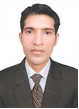 